Отчет СК «Верх-Рождество»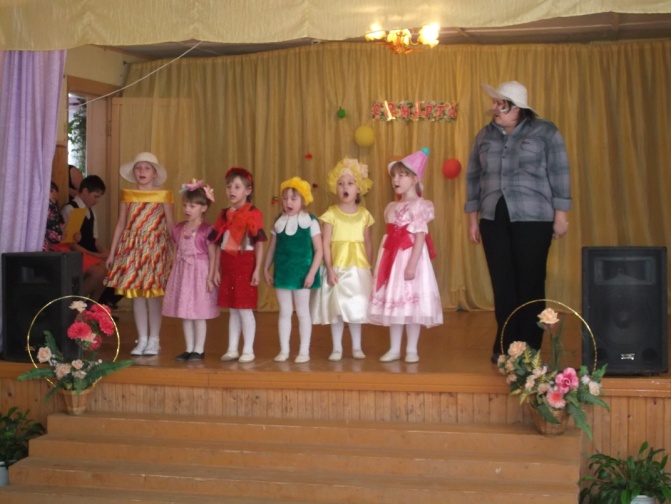 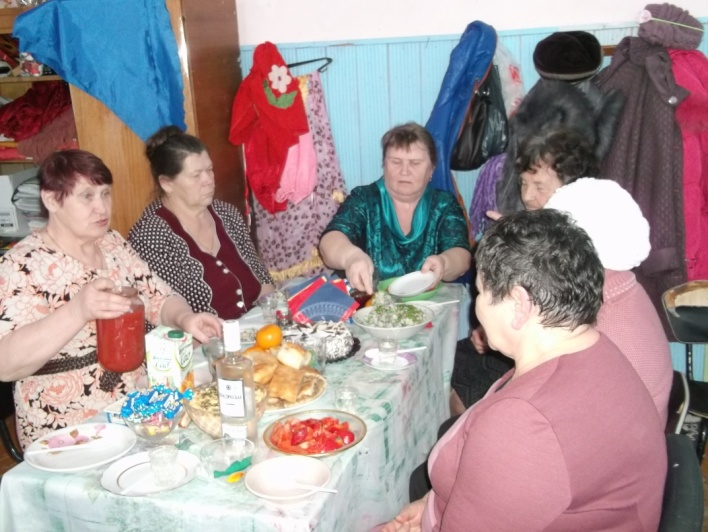 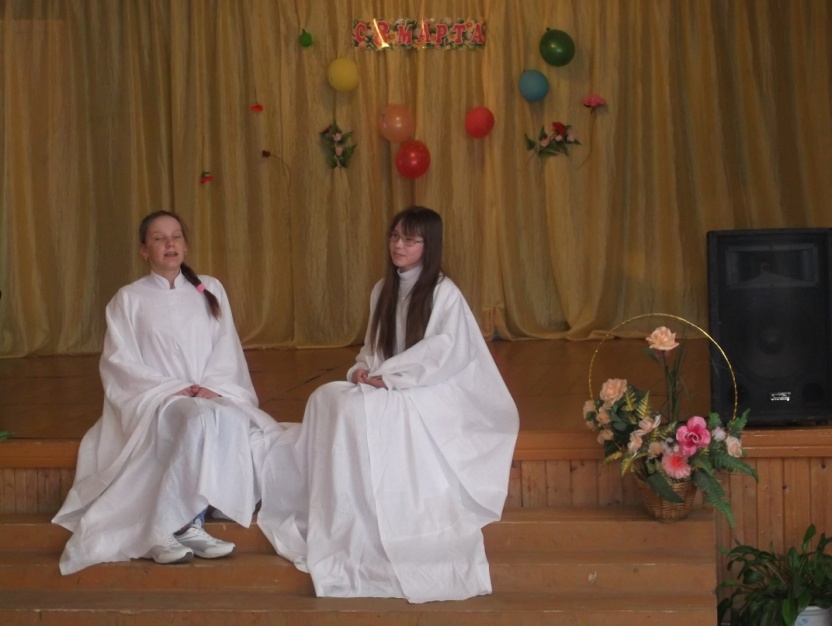 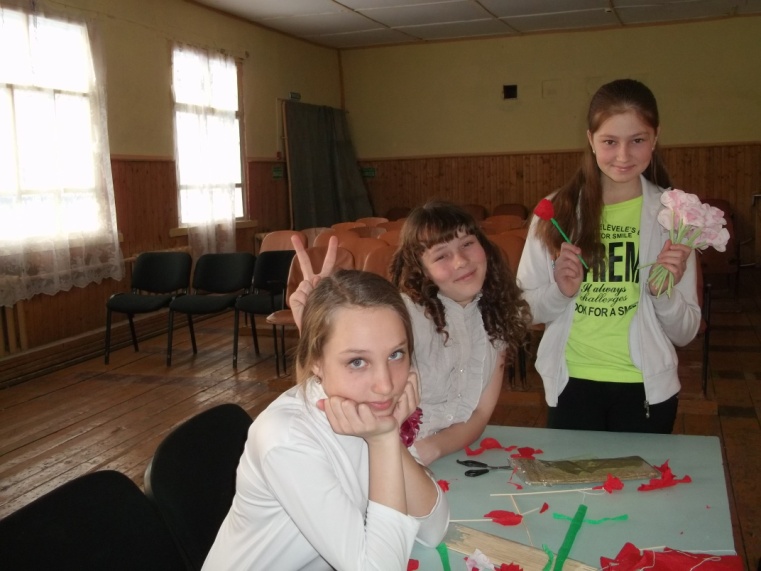 Название мероприятияДатаПриняли участие в поселенческом конкурсе «А, ну-ка, девушки», заняли 2 место.Шоу-игра «Мы кому подарим букет?», школьники.Дискотека для молодежи. 6 марта 2015 годКонцерт «Мамам и бабушкам посвящается…»Посиделки для пенсионеров  «Весеннее настроение»Воробьинная дискотекаРазвлекательная программа для молодежи «Красота страшная сила!»7  марта 2015 годДисковечеринка для молодежи8 марта 2015 годПрограмма для детей «Зимние забавы»Мастеркласс «Букет для мамы»9 марта 2015 год